MODELO DE RFP (PEDIDO DE PROPOSTA) DE SUBSÍDIO						 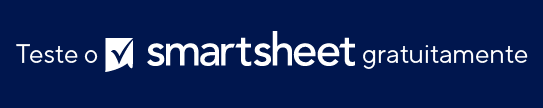 PROPÓSITO DA SOLICITAÇÃO DE PROPOSTAHISTÓRICO DA ORGANIZAÇÃOLINHA DO TEMPO PARA ESCOPO DE SERVIÇOSESCOPO DE SERVIÇOSPROCESSO DE ENVIOPERGUNTAS/INFORMAÇÕES DE CONSULTASDATA DA PUBLICAÇÃONOME DO SUBSÍDIOSOLICITADO PORENDEREÇO DA PARTE SOLICITANTEATIVIDADEDATA ESTIMADAPeríodo de solicitação de subsídiosAntes dos envios finais de subsídiosDepois dos envios finais de subsídiosPeríodo de subscriçãoRevisão de subscriçãoRevisões e relatório finalPERÍODO DE SOLICITAÇÃO DE SUBSÍDIOSANTES DOS ENVIOS FINAIS DE SUBSÍDIOSDEPOIS DOS ENVIOS FINAIS DE SUBSÍDIOSPERÍODO DE SUBSCRIÇÃOREVISÃO DE SUBSCRIÇÃOREVISÕES E RELATÓRIO FINALAVISO DE ISENÇÃO DE RESPONSABILIDADEQualquer artigo, modelo ou informação fornecidos pela Smartsheet no site são apenas para referência. Embora nos esforcemos para manter as informações atualizadas e corretas, não fornecemos garantia de qualquer natureza, seja explícita ou implícita, a respeito da integridade, precisão, confiabilidade, adequação ou disponibilidade do site ou das informações, artigos, modelos ou gráficos contidos no site. Portanto, toda confiança que você depositar nessas informações será estritamente por sua própria conta e risco.